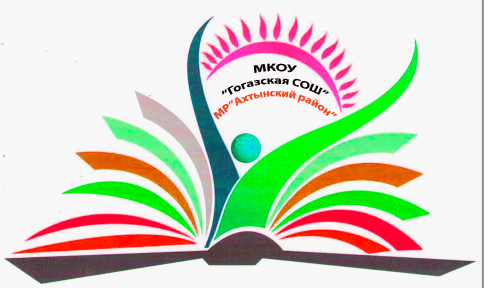 _____________________________________________________________________________________________ГОГАЗ 22.11.2021гМуниципальное казенное общеобразовательное учреждение  «Гогазская средняя общеобразовательная школа»368745 Р.Дагестан Ахтынский район с.Гогаз ул. Центральная172.       Тел. 89285772025 эл.почта gogazschool@ro.ru  ИНН 0504006474Документы, регламентирующие организацию и проведение итоговое собеседование в 2021/2022 учебном году:1. Приказ Министерства просвещения России от 07.11.2018 №190/1512 «Об утверждении Порядка проведения государственной итоговой аттестации по образовательным программам среднего общего образования».2. Письмо Федеральной службы по надзору в сфере образования и науки от 26.10.2021 № 04-416 о направлении методических материалов и документов для организации и проведения итогового сочинения (изложения) в 2021/2022 учебном году».3. Письмо Федеральной службы по надзору в сфере образования и науки от 26.10.2021 № 04-416. 4. Распоряжение Комитета по образованию «Об утверждении Порядка проведения итогового сочинения (изложения) в Санкт-Петербурге в 2021-2022 учебном году».5. Распоряжение АНР «О реализации распоряжения Комитета по образованию «Об утверждении Порядка проведения итогового сочинения (изложения) в Санкт-Петербурге в 2021/2022 учебном году».В 2021/2022 учебном году итоговое сочинение (изложение) проводится:· 1 декабря 2021 года - основной срок· 2 февраля и 4 мая 2022 года - резервные срокиНаправления тем итогового сочинения на 2021/2022 учебный год1. Человек путешествующий: дорога в жизни человека.2. Цивилизация и технологии — спасение, вызов или трагедия?3. Преступление и наказание — вечная тема.4. Книга (музыка, спектакль, фильм) — про меня.5. Кому на Руси жить хорошо? — вопрос гражданина.Комментарий к открытым тематическим направлениямитогового сочинения 2021/2022 учебный год1. Человек путешествующий: дорога в жизни человека.Тематическое направление нацеливает выпускника на размышление о дороге: реальной, воображаемой, книжной.Выпускник сможет написать о личном опыте путешествий и путевых впечатлениях других людей, дорожных приключениях литературных героев, фантазийных перемещениях во времени и в пространстве, о теме дороги в произведениях искусства. Не исключено понимание дороги как путинаучных исследований и творческих поисков. Дорога может быть осмыслена не только в конкретном, но и в символическом значении. Темы сочинений позволят рассуждать о том, как человек на жизненном пути обретает практический и духовный опыт, меняется, лучше понимает самого себя и других людей. Обращение к художественной, философской, психологической, краеведческой, научной литературе, мемуарам, дневникам, травелогам и публицистике позволит рассмотреть путешествие как важное средство познания действительности и внутреннего мира человека.2. Цивилизация и технологии — спасение, вызов или трагедия?Тематическое направление заостряет внимание выпускника на достижениях и рисках цивилизации, надеждах и страхах, связанных с ее плодами.Темы сочинений будут способствовать раздумьям выпускника о собственном опыте столкновения с технологическими новшествами и экологическими проблемами, дадут импульс к рассуждению о влиянии научно-технического прогресса на человека и окружающий его мир. Все эти проблемы стали особенно актуальны на фоне вызовов пандемии 2020−2021 гг. Темы позволят задуматься о диалектике «плюсов» и «минусов» цивилизационного процесса, о благих и трагических последствиях развития технологий, о способах достижения равновесия между материально-техническими завоеваниями и духовными ценностями человечества. Примеры из философской, научной, публицистической, критической и мемуарной литературы покажут, как мыслители, деятели науки и искусства понимают технологический прогресс, в чем видят его пользу и вред. Оправданно также обращение к художественным произведениям, в которых присутствует мотив научных открытий, в том числе к жанрам научной фантастики, утопии и антиутопии.3. Преступление и наказание — вечная тема.Тематическое направление предлагает осмыслить «преступление» и «наказание» как социальные и нравственные явления, соотнести их с понятиями закона, совести, стыда, ответственности, раскаяния.Темы сочинений позволят анализировать и оценивать поступки человека с правовой и этической точек зрения. В рассуждениях можно касаться таких проблем, как ответственность за сделанный выбор, последствия преступления для окружающих и самого преступника, возмездие и муки совести и др. Многообразны литературные источники, рассматривающие вечную тему с научной точки зрения (юридической, психологической,социальной, философской). Богата названной проблематикой публицистическая, мемуарная и, конечно, художественная литература, в которой особое место занимает роман «Преступление и наказание» Ф. М. Достоевского, 200-летний юбилей со дня рождения которого все человечество будет отмечать в конце 2021 г.4. Книга (музыка, спектакль, фильм) — про меня.Тематическое направление позволяет высказаться о произведении различных видов искусства (литература, музыка, театр или кино, в том числе мультипликационное или документальное), которое является личностно важным для автора сочинения. В сочинении раскроются читательские (зрительские, музыкальные) предпочтения, выпускник даст собственные интерпретации значимого для него произведения. Мотивировка выбора произведения может быть разной: сильное эстетическое впечатление, совпадение изображенных событий с жизненным опытом выпускника, актуальность проблематики, близость психологических и мировоззренческих установок автора и выпускника. Высказываясь о произведении искусства с опорой на собственный опыт осмысления жизни, участник может привлечь при аргументации примеры из художественных текстов (включая сценарии), мемуаров, дневников, публицистики, а также из искусствоведческих трудов критиков и ученых.6. Кому на Руси жить хорошо? — вопрос гражданина.Тематическое направление сформулировано с отсылкой к известной поэме Н. А. Некрасова, 200-летие со дня рождения которого отмечается в конце 2021 г. Поставленный вопрос дает возможность рассуждать о самом понятии «гражданин», об общественной справедливости и личной ответственности гражданина, о счастье и долге, о причинах социальных пороков и способах их устранения, о необходимости помогать тем, у кого возникли жизненные проблемы, о путях совершенствования общественного и государственного устройства.Темы сочинений, ориентированные на широкий круг социально-философских вопросов, позволят соотнести историю и современность, опереться на читательский кругозор и опыт социально-значимой деятельности выпускника. При раскрытии тем этого направления можно привлечь для аргументации примеры из художественной, исторической, психологической, философской литературы и публицистики, обозначая при их интерпретации свою гражданскую и нравственную позицию.Итоговое сочинение (изложение) является условием допуска к государственной итоговой аттестации по образовательным программам среднего общего образования (далее – ГИА-11) для обучающихся 11 (12) классов, а также может быть использовано при приеме в образовательные организации высшего образования.Итоговое сочинение (изложение)· должны писать все, кому необходимо получить допуск к ГИА-11 и аттестат о среднем общем образовании, в том числе лица, которые в прошлом году не смогли пройти итоговую аттестацию по программам среднего общего образования, т.к. не получили допуск к экзаменам ГИА;· могут писать все, кто имеет документ о получении среднего общего образования, для использования при поступлении в организации высшего образования (если такая возможность предусмотрена Порядком приема в высшее учебное заведение), а также те, у кого нет аттестата, но есть допуск к ГИА, либо они обучаются в ОО СПО или в иностранной ООИтоговое изложение вправе писать:· обучающиеся с ограниченными возможностями здоровья или дети-инвалиды и инвалиды;· обучающиеся по образовательным программам среднего общего образования в специальных учебно-воспитательных учреждениях закрытого типа, а также в учреждениях, исполняющих наказание в виде лишения свободы;· обучающиеся на дому, в образовательных организациях, в том числе санаторно-курортных, в которых проводятся необходимые лечебные, реабилитационные и оздоровительные мероприятия для нуждающихся в длительном лечении на основании заключения медицинской организации.Выпускники прошлых лет, лица, обучающиеся по образовательным программам СПО, а также обучающиеся, получающие среднее общее образование в иностранных ОО, могут самостоятельно выбрать сроки написания итогового сочинения из числа установленных расписанием.Итоговое сочинение (изложение) проводится на русском языке, проходит в образовательных организациях. Продолжительность проведения итогового сочинения составляет 235 минут.С особенностями формулировок тем итогового сочинения для выпускников организаций, реализующих образовательные программы среднего общего образования, можно ознакомиться на сайте http://www.fipi.ru/ Открыть - ФИПИ. Итоговое сочинение (изложение). Для написания сочинения (изложения) используются бланки единого формата, утвержденного Федеральной службой по надзору в сфере образования и науки (далее – Рособрнадзор).Во время проведения итогового сочинения (изложения) на рабочем столе участника, помимо регистрационного бланка и бланков записи, могут находиться только:· ручка (гелевая, капиллярная или перьевая с чернилами черного цвета);· документ, удостоверяющий личность;· лекарства и питание (при необходимости);· орфографический словарь для участников итогового сочинения (орфографический и толковый словари для участников итогового изложения), выданный членами комиссии образовательной организации по проведению итогового сочинения (изложения)· инструкция для участников итогового сочинения (изложения).Участникам запрещается иметь при себе средства связи, электронно-вычислительную технику, фото, аудио и видеоаппаратуру, справочные материалы, письменные заметки и иные средства хранения и передачи информации, а также выносить из учебных кабинетов темы сочинений (тексты изложений) на бумажном или электронном носителях, фотографировать бланки и темы итогового сочинения (тексты изложения).Методические материалы по проведениюитогового сочинения (изложения)- Методические рекомендации по подготовке к итоговому сочинению - Рекомендации по обучению написанию связного текста для учителей, не являющихся учителями русского языка и литературы (для поддержки надпредметного характера итогового сочинения) Сборник текстов для подготовки к итоговому изложению подготовлен в целях создания благоприятных условий для подготовки к итоговому изложению. Сборник включает 200 текстов разнообразной тематики, в том числе использованные при проведении итогового изложения в прошлые годы. Рекомендуется использовать данный сборник для развития устной и письменной речи обучающихся в учебном процессе образовательных организаций, а также в самостоятельной работе обучающихся.Итоговое сочинение (изложение) введено в 2014/15 учебном году во исполнение поручения Президента Российской Федерации. Итоговое сочинение (изложение) проводится в соответствии с Федеральным законом «Об образовании в Российской Федерации» от 29.12.2012 г. № 273-ФЗ и Порядком проведения государственной итоговой аттестации по образовательным программам среднего общего образования,утверждённым приказом Минпросвещения России и Рособрнадзора от 07.11.2018 № 190/1512.Согласно указанному Порядку к ГИА допускаются обучающиеся, не имеющие академической задолженности, в полном объеме выполнившие учебный план или индивидуальный учебный план (имеющие годовые отметки по всем учебным предметам учебного плана за каждый год обучения по образовательным программам среднего общего образования не ниже удовлетворительных), а также имеющие результат «зачет» за итоговое сочинение (изложение).Итоговое сочинение (изложение) как условие допуска к государственной итоговой аттестации по образовательным программам среднего общего образования проводится для обучающихся XI (XII) классов, экстернов. Итоговое сочинение по желанию могут писать и выпускники прошлых лет для представления его результатов при поступлении в вузы.Изложение вправе писать следующие категории лиц: обучающиеся XI (XII) классов с ограниченными возможностями здоровья (далее — ОВЗ), экстерны с ОВЗ; обучающиеся XI (XII) классов — дети-инвалиды и инвалиды, экстерны — дети-инвалиды и инвалиды; обучающиеся по образовательным программам среднего общего образования в специальных учебно-воспитательных учреждениях закрытого типа, а также в учреждениях, исполняющих наказание в виде лишения свободы; обучающиеся на дому, в образовательных организациях, в том числе санаторно-курортных, в которых проводятся необходимые лечебные, реабилитационные и оздоровительные мероприятия для нуждающихся в длительном лечении на основании заключения медицинской организации.Итоговое сочинение, с одной стороны, носит надпредметный характер, то есть нацелено на проверку общих речевых компетенций обучающегося, выявление уровня его речевой культуры, оценку умения выпускника рассуждать по избранной теме, аргументировать свою позицию. С другой стороны, оно является литературоцентричным, так как содержит требование построения аргументации с обязательной опорой на литературный материал.